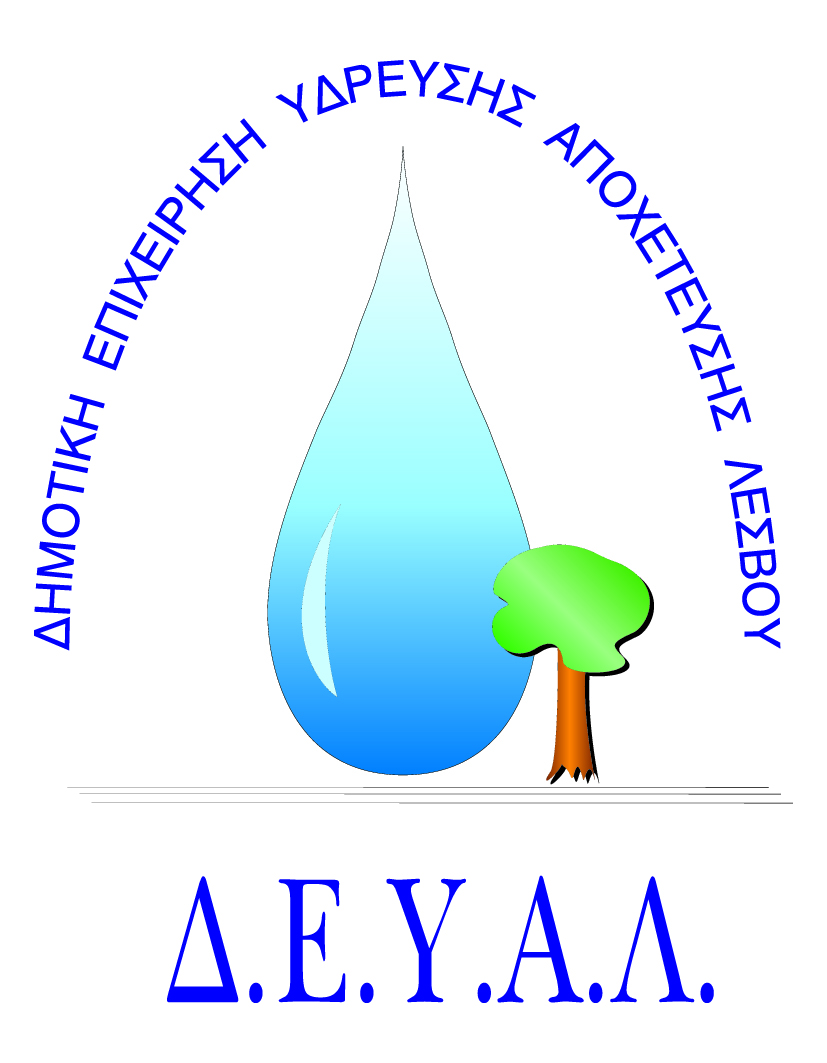 ΔΗΜΟΤΙΚΗ ΕΠΙΧΕΙΡΗΣΗ             ΥΔΡΕΥΣΗΣ ΑΠΟΧΕΤΕΥΣΗΣ                ΛΕΣΒΟΥTΜΗΜΑ ΠΡΟΜΗΘΕΙΩΝ                                                                   Μυτιλήνη 29/08/2018Αρμόδιος: Πολυχρόνης Γιάννης					Αρ. πρωτ. 9665Τηλ. &Fax: 2251041966Email: promithion@deyamyt.gr 			ΠΡΟΣΚΛΗΣΗ ΕΚΔΗΛΩΣΗΣ ΕΝΔΙΑΦΕΡΟΝΤΟΣ ΠΡΟΜΗΘΕΙΑΣΘΕΜΑ: ΠΡΟΜΗΘΕΙΑ ΑΝΤΑΛΛΑΚΤΙΚΩΝ ΑΝΤΛΙΑΣ WILO ΓΙΑ ΑΝΤΛΙΟΣΤΑΣΙΟ ΑΚΑΘΛΑΡΤΩΝ ΜΟΛΙΑ Δ.Ε. ΜΗΘΥΜΝΑΣΠΛΗΡ: ΣΥΝΕΡΓΑΖΟΜΕΝΟ ΣΥΝΕΡΓΕΙΟ ΣΤΕΦΑΝΗΣ ΚΩΝ/ΝΟΣ ΤΗΛ.ΕΠΙ.:2251044522Λήξη Προθεσμίας υποβολής προσφορών: Δευτέρα 3-9-2018 και ώρα 14:00Χρόνος Αποσφράγισης προσφορών	: Δευτέρα 3-9-2018 και ώρα 14:30Χρόνος Παράδοσης				: Δέκα (10) ημέρες μετά την ανάθεση της προμήθειας  Όροι Πληρωμής				: Εξήντα (60) ημέρες μετά την παραλαβήΤόπος Παράδοσης	 : Εγκαταστάσεις Καρά Τεπές Τρόπος υποβολής προσφοράς (έντυπο 1 και 2):  1) Fax(2251040121) ή 2) email promithion@deyamyt.gr) ή 3) σε σφραγισμένο φάκελο στα γραφεία της ΔΕΥΑΛ (Ελ.Βενιζέλου 13 – 17, 1ος όροφος) 
                                                                                  Η ΓΕΝΙΚΗ ΔΙΕΥΘΥΝΤΡΙΑ                                                                                    ΤΗΣ ΔΕΥΑΛ	                                                                            ΔΕΣΠΟΙΝΑ ΜΠΩΚΟΥ                                                                                              		Α/ΑΤΕΧΝΙΚΗ ΠΕΡΙΓΡΑΦΗ/ΠΡΟΔΙΑΓΡΑΦEΣΠΟΣΟΤΗΤΑ1ΣΕΤ ΣΤΕΓΑΝΩΝ (ΜΗΧΑΝΙΚΟΣ – ΣΤΥΠΙΟΘΛΗΠΤΕΣ ΚΑΙ O-RINGS)12ΠΤΕΡΩΤΗ13ΛΑΣΤΙΧΑ ΣΤΕΓΑΝΟΠΟΙΗΣΗΣ ΕΞΑΓΩΓΗΣ24ΚΑΛΩΔΙΑ ΠΑΡΟΧΗΣ ΤΗΣ ΑΝΤΛΙΑΣ (10m+10m+10m) (ΔΥΟ ΚΑΛΩΔΙΑ ΓΙΑ ΤΟΝ Υ/Δ ΚΑΙ ΕΝΑ ΓΙΑ ΤΑ ΑΙΣΘΗΤΗΡΙΑ)1ΣΤΟΙΧΕΙΑ ΑΝΤΛΙΑΣ:ΜΑΡΚΑ: WILOP-Typ: FA10.8ZM-Typ: T20.1-4/22GArt-Nr: 650053132  MFY: 2008ΣΤΡΟΦΕΣ: 1325 RPMΤΑΣΗ ΛΕΙΤ.: 400 VOLTΙΣΧΥΣ: 15 KWAMP: 30.5AmpΥΔΡΑΥΛΙΚΑ ΧΑΡΑΚΤΗΡΙΣΤΙΚΑ:(Q): 72.2m3 (H) : 35.7m Φimp: 350mm